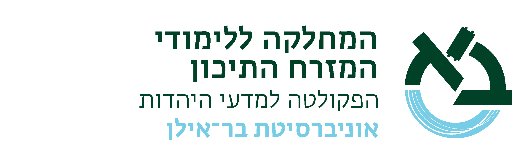                                       תאריך עדכון: תשפ"אהעולם השיעי: תאולוגיה, תנועות ומדינות - מימי הביניים ועד ימינו19-2001/2ד"ר אלישבע מכליססוג הקורס: שיעורשנת לימודים: תשפ"א                     סמסטר:  שנתי        היקף שעות:  2ש"ש אתר הקורס באינטרנט:           א. מטרות הקורס:מטרת הקורס היא להקנות לסטודנטים הבנה של מרכזי העולם השיעי כפי שהתפתחו מימי הביניים ועד ימינו.  הקורס יבחן סוגיות של תאולוגיה, משפט, יחסי סונים-שיעים, המקום של המנהיגות הדתות, היחס למדינת הלאום והתפתחותן של אידאולוגיות מודרניות ויספק כלים להבנת התהליכים הפוליטיים, החברתיים והרעיוניים שהובילו להעצמה שיעית בסוף המאה העשרים. ב. רציונל:המהפכה האסלאמית באיראן ועלייתם של תנועות ג'האד רדיקליות, החזירו את הסכסוך ההיסטורי בין סונים לשיעים למרכז הזירה הפוליטית במזרח התיכון. העצמת השיעים בעיראק לאחר הכיבוש האמריקאי בשנת 2003, הוסיפה נדבך נוסף למתח הבין-כיתתי באזור. קורס זה יעמוד על התפתחויות בעולם השיעים במישור הרעיוני והפוליטי מימי הביניים ועד ימינו תוך דיון במגוון תנועות, מדינות ורשתות שיעיות בפרספיקטיבה היסטורית במטרה להבין את העולם השיעי ממבט פנימי ואת יחסו המורכב עם העולם הסוני. ג. מהלך השיעורים:1+2. מבוא: האידאל של האומה והסכסוך הבין-כיתתיEntry ‘Umma’ in Gibb, H.A.R. Et Al (eds.). Encyclopaedia of Islam, New Edition, Vol. X, 861-863. Sharon, Moshe. “Ahl al-Bayt – People of the House” in Jerusalem Studies in Arabic and Islam 8:2 (1986), 169-184.3. חזרתה של הכיתתיות למרכז הבימה הפוליטית בעשורים האחרוניםאשר ססר, " מבוא: המהפך הסוני-שיעי של המאה העשרים ואחת", תמר יגנס (עורך), בין סונה לשיעה, יחסי הכוחות המשתנים (מרכז דיין, 2008), 9-17.4+5 תפיסת האמאמה ורעיון המהדיMomen, Moojan An Introduction to Shi‘i Islam: the History and Doctrines of Twelver Shi‘ism (New Haven & London: Yale University Press, 1985), 147-166, 189-191.6. המנהיגות של המג'תהדיםJamali, Fadil. “Theological Colleges of Najaf”, The Muslim World Vol. L (January, 1960), 15-22.7. שיעה, מועתזילה ו'מחנה'Nimrod Hurvitz, “The Mihna and the Public Sphere” in The Public Sphere in Muslim Societies edited by Miriam Hoexter, Shmuel Noah Eisenstadt, Nehemia Levtzion, (New York: State University of New York Press, 2002), pp. 17-30.8. התפתחות החוק האסלאמי: סונה ושיעהNimrod Hurvitz, "From Scholarly Circles to Mass Movements: The Formation of Legal Communities in Islamic Societies," The American Historical Review, Vol. 108, Issue 4, (2003), pp. 985–1008.Wael Hallaq, “On the Origins of the Controversy about the Existence of Mujtahids and the Gate of Ijtihad,” Studia Islamica, No. 63 (1986), pp. 129-141. 9. מעמד המג'תהידים: סוגיות מרכזיותAA Sachedina, The Just Ruler in Shi’ite Islam: A Comprehensive Authority of the Jurist in Imamate Jurisprudence (New York & Oxford: Oxford University Press), 29-57.10+11. המאבק בין האימפריה הצפווית לאימפריה העות'מאניתStephen Dale, The Muslim Empires of the Ottomans, Safavids, and Mughals (Cambridge UK: Cambridge University Press, 2010), 177-207.Rula Jurdi Abisaab, Converting Persia: Religion and Power in the Safavid Empire, (London: I.B. Tauris, 2004), pp. 1-30.12. עיראק במאה התשע עשרהLitvak, Meir. Shi‘i Scholars of Nineteenth-Century Iraq: the ‘Ulama’ of Najaf and Karbala’ (Cambridge: Cambridge University Press, 1998), 1-18.Raidar, Vissar, "Proto-Political Conceptions of 'Iraq' in late Ottoman Times", International Journal of Contemporary Iraqi Studies 3:2 (2009), 143-154.13+14. עיראק, תהליך בניית הלאום והסוגייה הכיתתיתעפרה בנג'ו, "השיעים בעיראק בצבת הדת והמדינה, מרטין קרמר (עורך), מחאה ומהפכה באסלאם השיעי, 60-88.15. המהפכה של באקר אל-צדרChibli Mallat, The Renewal of Islamic Law: Muhammad Baqer as-Sader, Najaf and the Shi‘i International (Cambridge: Cambridge University Press, 1993), 111-149.16. רפורמיזם שיעי ואחדות אסלאמיתאלישבע מכליס, "השיעה בעולם המודרני: בין זהות כיתתית לאידאל של אסלאם אוניברסלי ונאור", היסטוריה 27 (כסלו, תשע"ב), 29-60.17. מצדאם חוסיין להעצמה שיעית Amnon Cohen and Nogo Efrati (eds.) Post-Saddam Iraq: New Realities, Old Identities, Changing Patterns (Sussex Academic Press, 2011)18. האסלאם הווהבי והמדינה הסעודיתעוזי רבי (עורך), המזרח התיכון בימינו: סעודיה: ממלכת נפט במבוכי הדת והפוליטיקה (האוניברסיטה הפתוחה) , 28-48. 19. שיעים במדינות המפרץעוזי רבי ויואל גוז'נסקי (עורכים), מדינות המפרץ: בין איראן למערב (מרכז דיין, 2012)20. המהפכה האסלאמית וראייתה הכיתתיתדוד מנשרי וליאוריה הנדלמן-בעבור (עורכים), אירן : אנטומיה של מהפכה, 121-147. 21. שיעים בלבנוןמאיר זמיר "צמיחתה של ישות לבנונית"  )ת"א: מערכות 1991 (22. תנועת אמל: שיעה וקיפוחפואד עג'מי, האימאם הנעלם : מוסא אל-צדר והשיעה של לבנון, אוניברסיטת חיפה23. חזבאללהMartin Kramer, “Redeeming Jerusalem: The Pan-Islamic Premise of Hizballah” in David Menashri (ed.) The Iranian Revolution and the Muslim World (Boulder, CO: Westview Press, 1990), 105-30.24. אלקעאדה ותנועות ג'האדמאיר ליטבק, "'גרועים מהיהודים':סוגיות בפולמוס האנטי-שיעי באסלאם הסוני הרדיקלי", תמר יגנס (עורך), בין סוניה לשיעה יחסי הכוחות המשתנים (מרכז דיין, 2008), 43-57.25. האביב הערבי והיחסים בין סונים לשיעיםאלישבע מכליס, איראן, האביב הערבי ובשורת ההתעוררות האסלאמית, זמן איראן 25 (25 בנובמבר 2011).Elisheva Machlis, Al-Wefaq and the February 14 uprising: Islam, Nationalism and democracy – the Shici-Bahraini Discourse, Middle Eastern Studies 52:6 (2016), 978-995.26. סיכוםד. חובות הקורס:     דרישות קדם: איןמרכיבי הציון הסופי:  קבוצת פרוס - עבודת פרוס (50%), מבחן (50%)קבוצת מבחן – 100% בחינהה. ביבליוגרפיה: רשותDavid Commins, The Wahhabi Mission and Saudi Arabia (London; New York: I.B. Tauris, 2006), 1–39.Max Weiss, “Institutionalizing Sectarianism: The Lebanese Ja'fari Court and Shi'i Society under the French Mandate”, Islamic Law and Society 15:3 (Jan., 2008), 371-407Elisheva Machlis, “Alī Sharī'atī and the Notion of tawhīd: Re-exploring the Question of God's Unity”, Die Welt des Islams (2014), 183-211.Samih Farsoun and Mehrdad Mashayekhi (eds.), Iran: Political Culture in the Islamic Republic (Routledge, 2005), 1-29.מאיר זמיר, "החלוקה העדתית שורש מלחמת האזרחים בלבנון," סקירה חדשית, עורך: שמואל –סטמפלר )ת"א: משהב"ט 1992 (